Firma y sello de Propietario o Representante Legal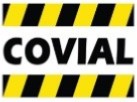 Solicitud de Constancia de Sanciones de COVIALSolicitud de Constancia de Sanciones de COVIALSolicitud de Constancia de Sanciones de COVIALSolicitud de Constancia de Sanciones de COVIALSolicitud de Constancia de Sanciones de COVIALSolicitud de Constancia de Sanciones de COVIALSolicitud de Constancia de Sanciones de COVIALSolicitud de Constancia de Sanciones de COVIALNombre del solicitante:Nombre del solicitante:Género:DPICorreo ElectrónicoCorreo ElectrónicoTeléfonoNombre de la Empresa (individual o jurídica): Nombre de la Empresa (individual o jurídica): Nombre de la Empresa (individual o jurídica): Nombre de la Empresa (individual o jurídica): NIT:NIT:NIT:NIT:Año InicioAño InicioAño FinPeríodo a consultar (años):Período a consultar (años):Período a consultar (años):Período a consultar (años):Adjuntar documentos de validación:Adjuntar documentos de validación:Adjuntar documentos de validación:DPIDPIPatente de ComercioPatente de ComercioRepresentación legal Representación legal 